Информация МКОУ СОШ №10 х.Перевальный о проведении заочной экскурсии «В гости к осени».12 октября библиотекарь Демьяненко В.А.  совершила с учащимися 1 класса заочную экскурсию «В гости к осени». В ходе мероприятия ребята познакомились с книжной выставкой «Жизнь животных осенью», прослушали обзор произведений Пришвина, Бианки, Сладкова. Узнали много интересного об изменениях в жизни живой  и неживой природы.Дети вспомнили стихи про осень, библиотекарь прочитали стихотворения ставропольского писателя А.Е. Екимцева «Полёт багряного листа» и «Пожелтела травка».В конце встречи первоклассники нарисовали осень красками и карандашами, получилось ярко.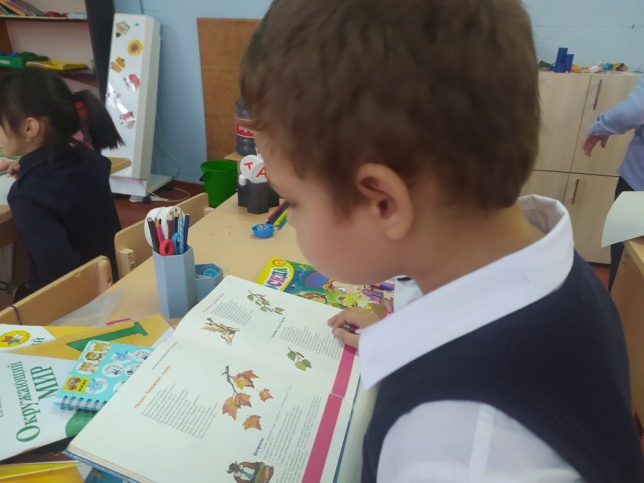 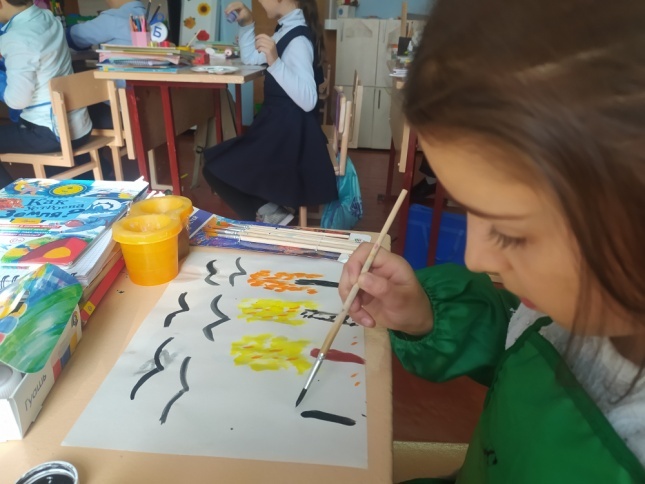 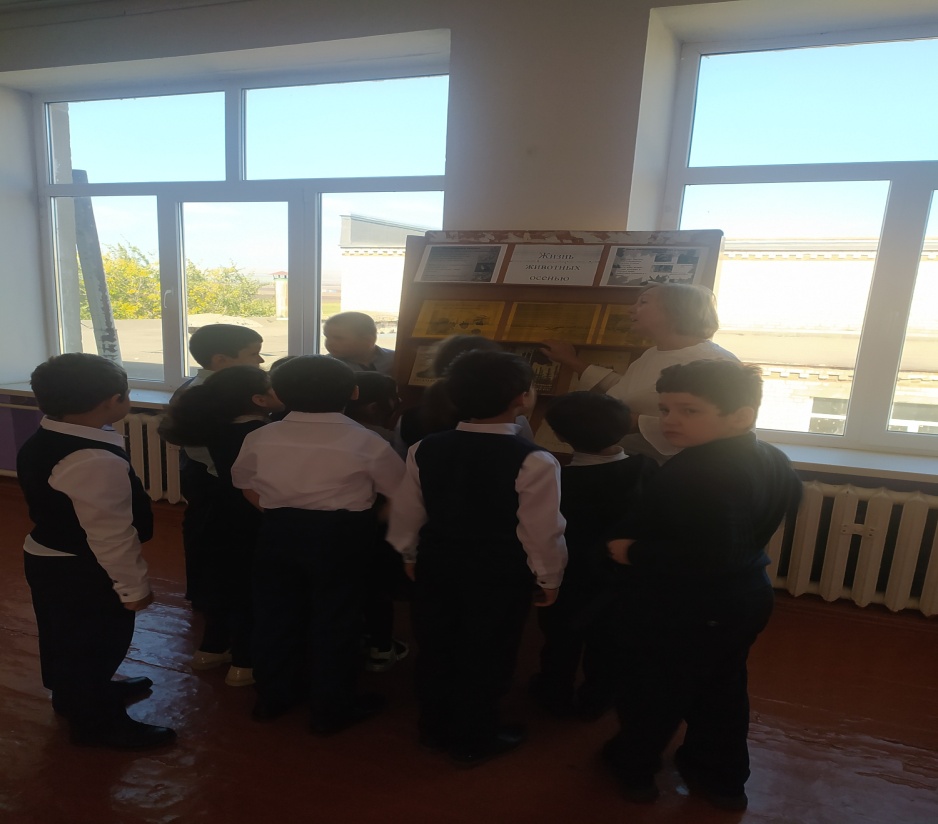 Библиотекарь школы                 В. А. Демьяненко.